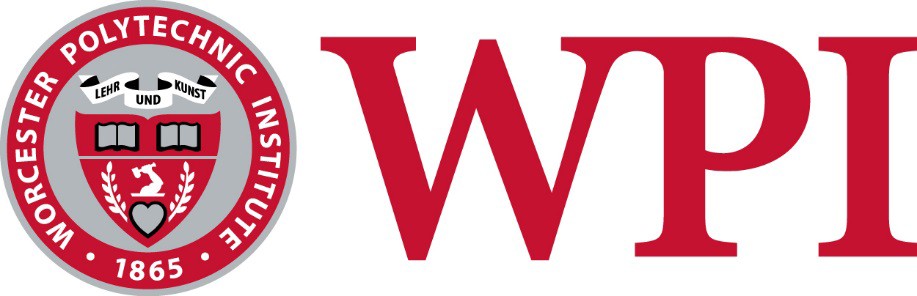 Research  Proposal:Principal  Investigator:Name: Title:Department: Worcester Polytechnic Institute100 Institute RoadWorcester, MA 01609-2280 Tel.:Fax: Email:Requested Amount: $ Project Period:	toSubmission Date: Submitted to:Approved for Worcester Polytechnic Institute:Choose an item.Office of Sponsored Programs Worcester Polytechnic Institute 100 Institute RoadWorcester, MA 01609-2280Tel.: (508) 831-5359Fax: (508) 831-5789